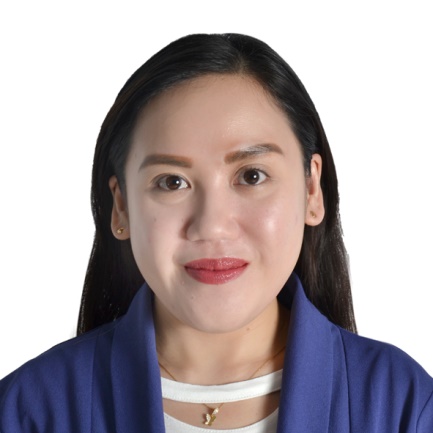 RUBY RUBY.361534@2freemail.com GENERAL OR SPECIALTY PRACTICEORAL SURGERY, PERIODONTICS, ENDODONTICS, ORTHODONTICSCAREER PROFILE	Dental assistant with a 5+ years of experience providing efficient and competent service in a busy dental clinic.Able to handle all necessary assistant duties. Possess a DHA Eligibility Letter for the title of Dental Assistant Dental Allied Healthcare.OBJECTIVE	Seeking a challenging opportunity within a respectable organization and to work with a  group of professionals, specialty to gain more experience and build extra knowledge that allow me to serve my employer in an excellent manner and contribute greatly to achieving the hospital objectivesEDUCATIONAL QUALIFICATIONS	Bachelor of Science in Nursing	Capitol University, Cagayan de Oro City	Graduated 2008WORK EXPERIENCES	NOOR AL-MADAR DENTAL CLINIC	Staff Nurse/General Nurse	Al-Qatif, Dammam, Saudi Arabia	February 5, 2012 – April 6, 2017Assists dentist in providing dental care to patients in procedures like filling, extractions and performing root canal treatments.Prepare patients for procedures ; ensure comfort and develop trust ; calm distressed patients; instructs patients in postoperative and general oral health careOversee cleanliness of operatories and instruments; ensure safety/sanitary conditions using autoclaveProduce dental materials to dentist in an effective and timely mannerProvides guidance to patients on how to improve at-home dental care to prevent caries PUERTO COMMUNITY HOSPITALPUERTO, Cagayan de Oro CityStaff NurseOctober 1, 2008 – December 30, 2011Provides professional nursing care in accordance with physician’s orders. Nursing is defined as the protection and promotion of health; the prevention of illness and injury; alleviation of suffering and advocacy in the care of individuals and communities.PROFESSIONAL ATTAINMENTDHA Dubai Health Authority Licensing Exam PasserSpecialty: Dental AssistantApril 8, 2017Eligibility Letter Issued Certificate of Cardiopulmonary  Resuscitation as BLS ProviderSaudi Heart Association November 24, 2016Professional Accreditation CertificateSaudi Commission for Health SpecialtiesRegistration No. Professional Regulation CommissionPhilippines Nursing Licensure Examination Passer/ LicensedPROFESSIONAL STRENGTHKnowledge of various dental equipmentPleasant personality and ability to communicate effectively Good sense of hygiene with multitasking skillsEffective organization and time management skillsKnowledge of assisting dentist in performing dental proceduresGood knowledge of computer and ability to perform tasks in a professional manner